FARM IMPLEMENTS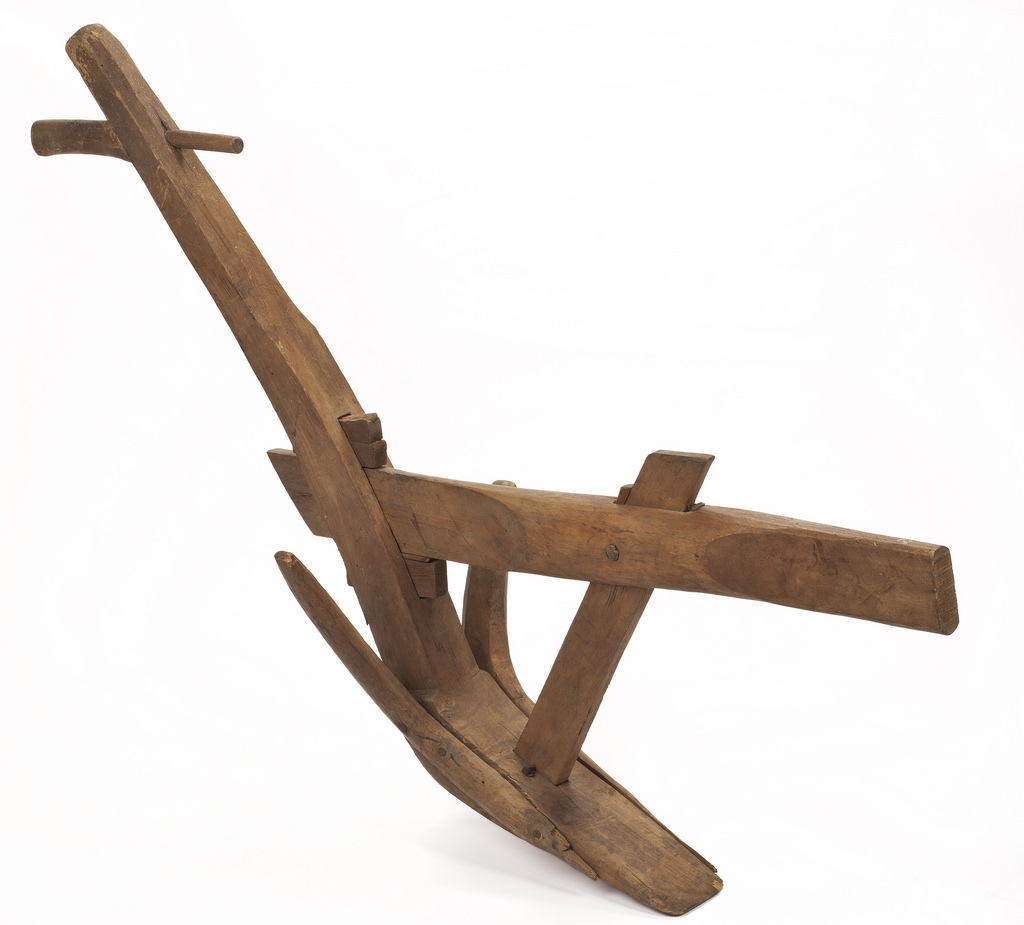 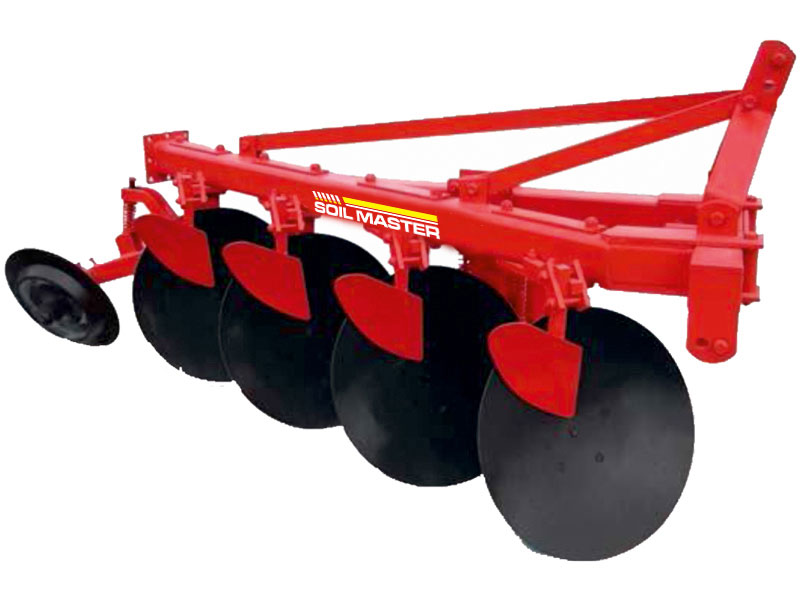 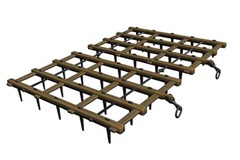 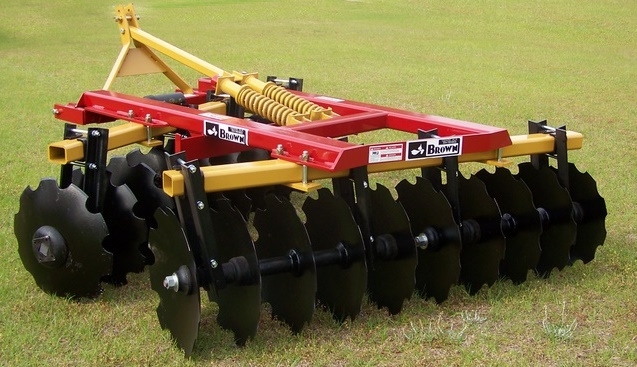 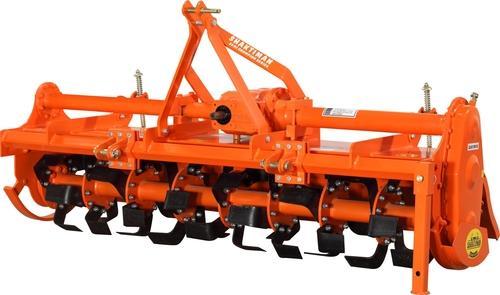 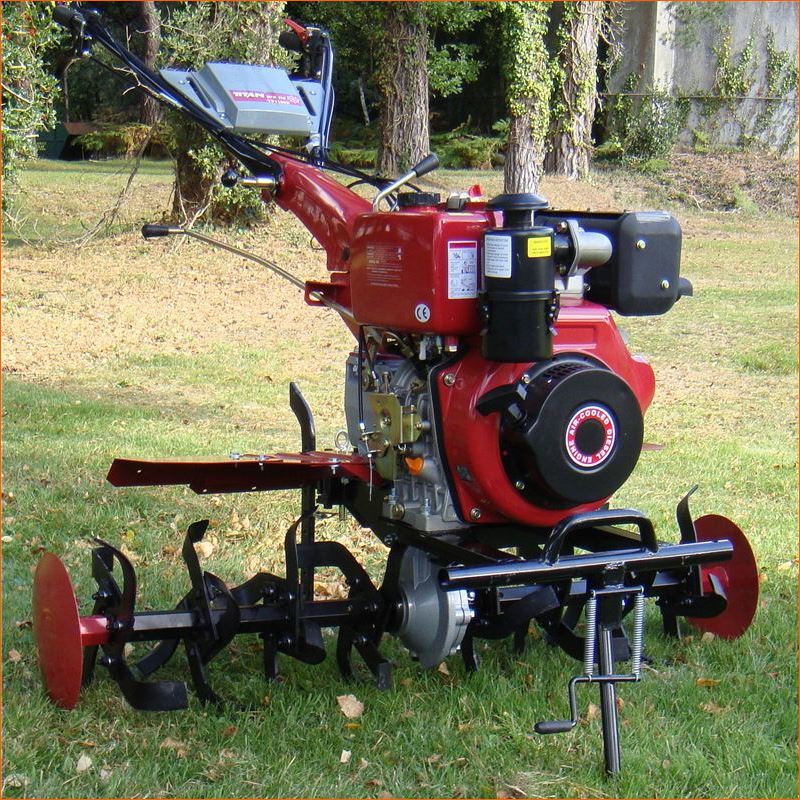 